1Torba materiałowa/konferencyjnaTorba materiałowa/konferencyjnaWymiary360x410x90, długość uchwytu długiego 700 mm; długość uchwytu krótkiego 400 mm; (dopuszczalna tolerancja +/- 10%).Surowiec/ wykorzystany materiałRodzaj materiału: 100% bawełna twill (grubszy splot); gramatura materiału: 220-250 g/m2; 
Kolory (podkładu) materiałów z których wykonane będą torby: Zamawiający będzie miał możliwość wybrania przy konkretnym zleceniu: biały, ecru, szary, granatowy, zielony, czerwony, żółty, czarny.Kolory i technika zadruku/znakowaniaKolory zadruku: 5+0 (uwzględnia ewentualne użycie białego koloru)Dostępne techniki zadruku (według decyzji zamawiającego wyrażanej podczas zgłaszania poszczególnych zamówień) np. sitodrukWykończenie/oprawa 
i uszlachetnieniePodwójna, górna zakładka oraz szycie X-stick przy uchwytachDodatkowe informacjeMetka (logo FRSE) 40x15 mm, zapięcie magnetyczne, umieszczone pomiędzy uszamiIlustracja poglądowaPakowanieSzacowany nakład1500 sztukWycenaWycena 1 sztuki przy nakładzie: od 20 sztuk do 100 sztuk2PlecakPlecakWymiaryPojemność: co najmniej 25 lSurowiec/materiałMateriał: 100% poliester - wodoodporny, wytrzymały na przetarcia -  KS p300BRSKolory i technika zadruku/znakowaniaKolor plecaka: czarno/szaro-granatowy, czarno/szaro-zielony, cały czarny/szary,  czarno/szary niebieski. Dodatkowe informacjePlecy: lekko usztywnione, wyłożone miękkim materiałem z systemem wentylacyjnymSzelki: regulowane, miękkie, szerokie, profilowane i usztywnioneKomory i kieszonki: komora główna zapinana na dwa zamki, kieszonka frontowa zapina na zamek, kieszonka z organizerem zapinana na zamek, dwie boczne kieszenie z siateczki na bidony, butelki z napojami czy termos, wewnętrzna przegroda na laptopa (opcjonalnie)Dodatki: paski kompresyjne po bokach, dzięki którym można zwiększyć lub zmniejszyć litraż plecaka, system gum bungee, do przytroczenia na przykład kurtki lub bluzyIlustracja poglądowaPakowanieKażdy plecak zapakowany w foliową torebkę. Opakowanie zbiorcze nie może być cięższe niż 20 kgSzacowany nakład300 sztukWycenaWycena 1 sztuki przy nakładzie: od 50 sztuk do 100 sztuk3Bidon z wkładką na owoceBidon z wkładką na owoceWymiaryŚrednica: 70 mm; wysokość 230 mm;  pojemość 500 ml
(dopuszczalna tolerancja +/- 10%)Surowiec/wykorzystany materiałRodzaj materiału: 100% tworzywo sztuczne, nie może zawierć BPAKolory i technika zadruku/znakowaniaRóżne kolory (zamawiający będzie miał możliwość wybrania koloru nakrętki oraz pojemnika na płyn przy konkretnym zleceniu); Jednostronny nadruk w dwóch kolorach; nadruk odporny na wycieranie;Wymiary zadruku: 100 mm szerokości x 100 mm wysokościWykończenie/oprawa 
i uszlachetnienieZamknięcie typu pop-up zapobiegające rozlewaniu wody; plastik z  powłoka ograniczającą powstawanie nieprzyjemnego smaku;Dodatkowe informacjeKażdy bidon pakowany w pudełko.
Dostarczenie próbnych produktów z nadrukiem przed produkcją końcową całego nakładu.Ilustracja poglądowa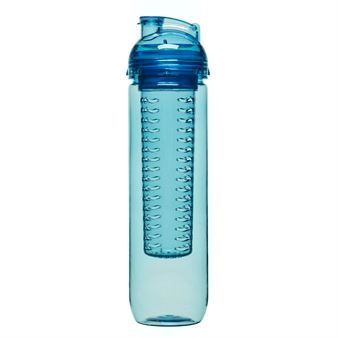 PakowanieW karton; karton nie może być cięższy niż 20 kgSzacowany nakład500 sztukWycena Wycena 1 sztuki przy nakładzie: 
od 200 sztuk do 500 sztuk4Kosmetyczka podróżnaKosmetyczka podróżnaWymiary25 x 18 x 9 cm; dopuszczalna tolerancja +/-15%Surowiec/materiałMateriał: syntetyczny, mocny poliestr. Kolory i technika zadruku/znakowaniaKolory zadruku: 1 kolor (do wyoru zamawiającego)Wielkość zadruku: 150 mm szerokości x 150 mm wysokości; dopuszczalna tolerancja +/- 10%;Dostępne techniki zadruku: według decyzji zamawiającego wyrażanej podczas zgłaszania poszczególnych zamówień: sitodrukDodatkowe informacjePrzegrody i kieszenie: kosmetyczka z wieloma przegrodami  i siatkowymi kieszeniami (min.  2), w tym zamykanymi kieszonkami.  Dodatki: lusterko, haczyk do wieszania kosmetyczki.Kosmetyczka rozpinana w całości, tak aby można jej było użyć w bagażu podręcznym.  Ilustracja poglądowaPakowaniePakowane w karton. Karton nie może być cięższy niż 20 kgSzacowany nakład150 sztukWycenaWycena 1 sztuki przy nakładzie: 
od 70 sztuk do 150 sztuk5CzekoladkiCzekoladkiWymiary pudełka207x103x20 mmSurowiec/materiałZłoty laminat (pudełko) oraz w wielobarwna obwoluta reklamowa (czekoladki)Kolory i technika zadruku/znakowania2- częściowe pudełko kartonowe z okienkiem wykonane:z białego kartonu z dowolnym nadrukiem reklamowymz kartonu złotego/srebrnego/srebrnego holograficznego z tłoczonymi logotypami.Całość przewiązana kokardą (kilka kolorów do wyboru).Czekoladki16 sztuk, smaki nadzienia: pistacja, czekolada, malaga lub mix smaków; Termin ważności: do 6 miesięcyIlustracja poglądowa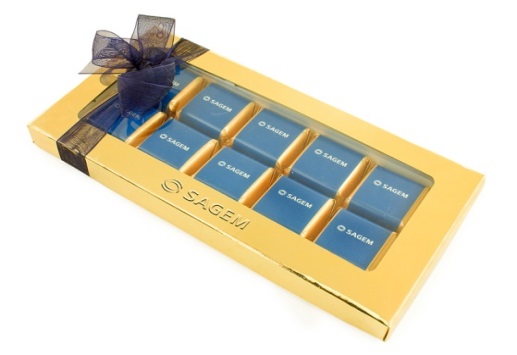 PakowaniePakowane po 50 szt. w kartonSzacowany nakład500 sztukWycenaWycena 1 sztuki przy nakładzie: 
od 100 sztuk do 500 sztuk6Zestaw długopis + pióro atramentowe (stalówkowe)Zestaw długopis + pióro atramentowe (stalówkowe)WymiaryWymiary pudełka: 170 x 70 x 30 mm (dopuszczalna tolerancja +/– 15 %).Surowiec/materiałMetalowe i inne tworzywa sztuczne. Kolor: zestaw w kolorze czarnym lub czarno-srebrnymKolory i technika zadruku/znakowaniaZnakowanie: pudełko oraz długopis i pióroDostępne techniki zadruku (według decyzji zamawiającego wyrażanej podczas zgłaszania poszczególnych zamówień) np. grawer laserowy lub nadrukDodatkowe informacjeWkład do długopisa w kolorze niebieskim, nabój atramentowy w kolorze niebieskimIlustracja poglądowa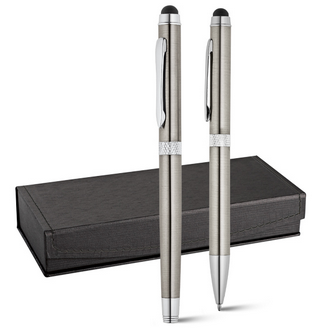 PakowaniePakowane po 50 szt. w karton.Szacowany nakład250 sztukWycena Wycena 1 sztuki przy nakładzie: 
od 50 sztuk do 200 sztuk7Power bankPower bankWymiaryWymiar obudowy: 95x21x21 mm (dopuszczalna tolerancja +/- 10%)Surowiec/wykorzystany materiałRodzaj materiału: aluminium Kolory i technika zadruku/znakowaniaKolor obudowy: zamawiający będzie miał możliwość wybrania przy konkretnym zleceniu: np. biały, czarny, niebieski, czerwony.Wymiary nadruku: 65 mm x 15 mm.Możliwości znakowania: charakterystyczny dla nadrukowywanego materiałuWykończenie/oprawa 
i uszlachetnienieDostarczenie próbnych produktów z nadrukiem przed produkcją końcową całego nakładu.Dodatkowe informacjePower bank 2400-2600 mAh z aluminium. Odpowiedni do ładowania smartfona, prąd wyjściowy DC5V/1A. Zawiera wskazujące światło i kabel USB z wtyczka mikro USB. Ilustracja poglądowa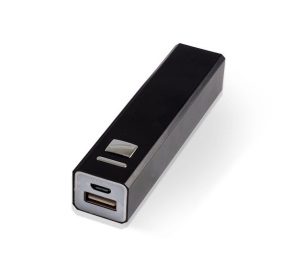 PakowanieZapakowany w kartonikowe pudełeczko. Opakowanie zbiorcze nie może być cięższe niż 20 kgSzacowany nakład800 sztukWycena Wycena 1 sztuki przy nakładzie: 
od 50 sztuk do 100 sztuk8USB – pojemność 16 GB USB – pojemność 16 GB Wymiary55,4 x 19,2 x 10,9 mm; +/– 10% dopuszczalna tolerancjaSurowiec/materiałByło:Rodzaj materiału: aluminium / stal nierdzewna/metal, chromowane Kolory: srebrnyKolory i technika zadruku/znakowaniaKolory zadruku: 1+1Dostępne techniki zadruku: grawer laserowyDodatkowe informacjeUSB pojemność 16 GB, interfejs USB 3.0 minimalna prędkość zapisu: 17 MB/s. Minimalna prędkość odczytu: 69 MB/s. Obsługiwane systemy operacyjne: Windows XP, Windows Vista. Windows 2000, MacOS X, Linux. Sterowniki nie wymagane. Specyfikacja techniczna: PenDrive Kompatybilny z IBM PC lub Notebookiem z interfejsem USB z wskaźnik LED Tak (opcja), sygnalizacja Odczyt – Zapis, Zasilane przez USB (4.5V to 5.5V), W czasie pracy <50mA, W czasie wygaszenia <300uA, Normy FCC (Class B), CE, Praca w wilgotności 1% do 98%, Temperatura pracy –40 stopni Celsjusza do +70 stopni Celsjusza, Temperatura składowania –50 stopni Celsjusza do +85 stopni Celsjusza. Kształt: prostokątny. Ilustracja poglądowa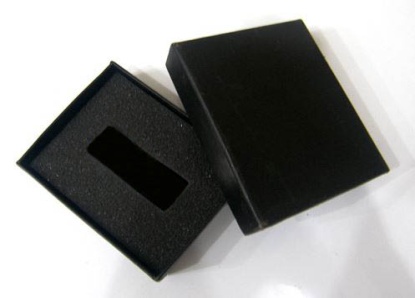 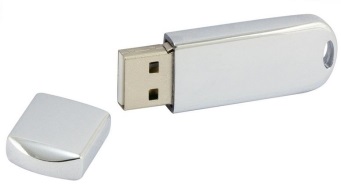 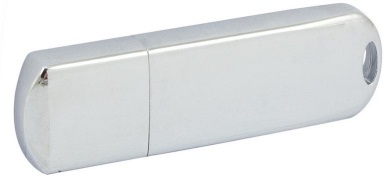 PakowanieOpakowanie kartonowe w kolorze czarnym ze zdejmowaną klapką. Wymiary pudełka: 97x77x20 mm. Nadruk jednokolorowy w jednym miejscu na opakowaniu. Wewnątrz pudełka umieszczona jest profilowana pianka. W komplecie czarna cienka smycz dołączona do USB zakończona pętelką do przekładania przez uchwyt na USB. Smycz pakowana razem z USB. Pakowane po 50 szt. w karton.Szacowany nakład1250 sztukWycenaWycena 1 sztuki przy nakładzie: 
od 70 sztuk do 2009USB – pojemność 32 GB (prędkość 150 MB/s)USB – pojemność 32 GB (prędkość 150 MB/s)Wymiary12 × 39 × 5 mm;+/ –10% dopuszczalna tolerancja Surowiec/materiałRodzaj materiału: aluminium / stal nierdzewna/metal, chromowaneKolor: srebrnyKolory i technika zadruku/znakowaniaKolory zadruku: 1+1Dostępne techniki zadruku (według decyzji zamawiającego wyrażanej podczas zgłaszania poszczególnych zamówień): grawer laserowyDodatkowe informacjePojemność (GB): 32 GB Interfejs: USB 3.0 Szybkość transferu odczytu nie mniej niż 150 MB/s, szybkość transferu zapisu nie mniejsza niż 20 MB/s. Kompatybilne systemy operacyjne: Windows 8, Windows 7, Windows Vista, Windows XP, Windows 2000, Mac OS, Linux.Ilustracja poglądowa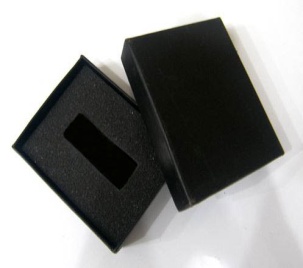 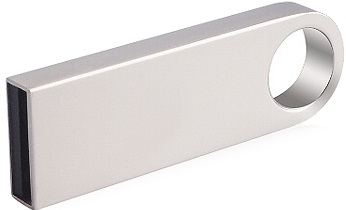 PakowanieOpakowanie kartonowe w kolorze czarnym ze zdejmowaną klapką. Nadruk jednokolorowy w jednym miejscu na opakowaniu. Wewnątrz pudełka umieszczona jest profilowana pianka. W komplecie czarna cienka smycz dołączona do USB zakończona pętelką do przekładania przez uchwyt na USB. Smycz pakowana razem z USB. Pakowane po 50 szt. w karton.Szacowany nakład200 sztukWycenaWycena 1 sztuki przy nakładzie: od 50 sztuk do 100 sztuk10Parasol mały Parasol mały WymiaryParasol otwarty co najmniej ø = 96 cm; +/– 10% dopuszczalna tolerancjaSurowiec/materiałCzasza: z poliestru ze specjalna wodoodporną powłoką.Stelaż:  rurka i stelaż wykonane z aluminium lub włókno węglowe.Szprychy: co najmniej 6 elastycznych szprych z włókna węglowego lub/i szklanego.Rączka: ergonomiczna, antypoślizgowa.Kolory i technika zadruku/znakowaniaRóżne kolory parasola. Nadruk w jednym kolorze, w jednym miejscu.Dodatkowe informacjeautomat 3-sekcyjny, składany i rozkładany automatycznie za pomocą przycisku w rączce, wiatroodporny dzięki zastosowaniu elementów z włókien węglowych i włókien szklanych.Ilustracja poglądowa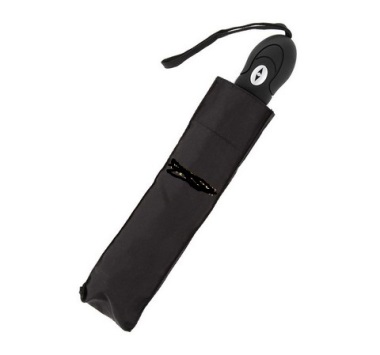 PakowanieKażdy zapakowany w pokrowiec. Pakowane po 30 szt. w kartonie. Opakowanie zbiorcze nie może być cięższe niż 20 kgSzacowany nakład300 sztukWycenaWycena 1 sztuki przy nakładzie: 
od 50 sztuk do 100 sztuk11Parasol duży Parasol duży WymiaryParasol otwarty co najmniej ø = 96 cm; +/– 10% dopuszczalna tolerancjaSurowiec/materiałCzasza: z poliestru ze specjalna wodoodporną powłokąStelaż:  rurka i stelaż wykonane z aluminium lub włókno węglowe.Szprychy: co najmniej 6 elastycznych szprych z włókna węglowego lub/i szklanego.Rączka: ergonomiczna, antypoślizgowa.Kolory i technika zadruku/znakowaniaRóżne kolory parasola. Nadruk w jednym kolorze, w jednym miejscu.Dodatkowe informacjeautomat, rozkładany automatycznie za pomocą przycisku, wiatroodporny dzięki zastosowaniu elementów z włókien węglowych i włókien szklanych.Ilustracja poglądowa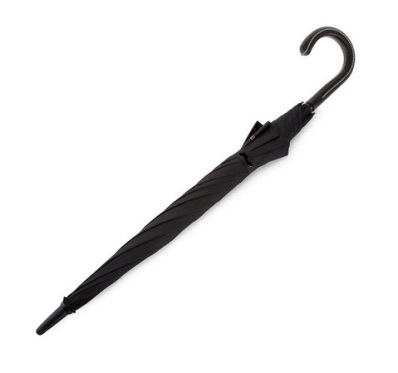 PakowaniePakowane po 30 szt. w kartonie. Opakowanie zbiorcze nie może być cięższe niż 20 kgSzacowany nakład300 sztukWycenaWycena 1 sztuki przy nakładzie: 
od 50 sztuk do 100 sztuk12Wskaźnik laserowy z lampką LED i touch penWskaźnik laserowy z lampką LED i touch penWymiary Średnica: 10 mm; całkowita długość: 120 mm; dopuszczalna tolerancja +/-10%;Surowiec/ wykorzystany materiałKorpus i uchwyt metalowe; wskaźnik w 5 kolorach: srebrny, biały granatowy, czerwony, czarny. Kolory i technika zadruku/znakowaniaGrawer jednostronny na długopisie. Grawer jednostronny na metalowym opakowaniuWykończenie/oprawa 
i uszlachetnienieWskaźnik laserowy w kształcie długopisu z lampką LED i touch pen. Każdy wskaźnik pakowany w metalowe pudełko w kolorze srebrnym.W skład zestawu wchodzą 3 zapasowe baterie.Dodatkowe informacjeKażde etui pakowane w kartonowe pudełko;Dostarczenie próbnych produktów z nadrukiem przed produkcją końcową całego nakładu.Ilustracja poglądowa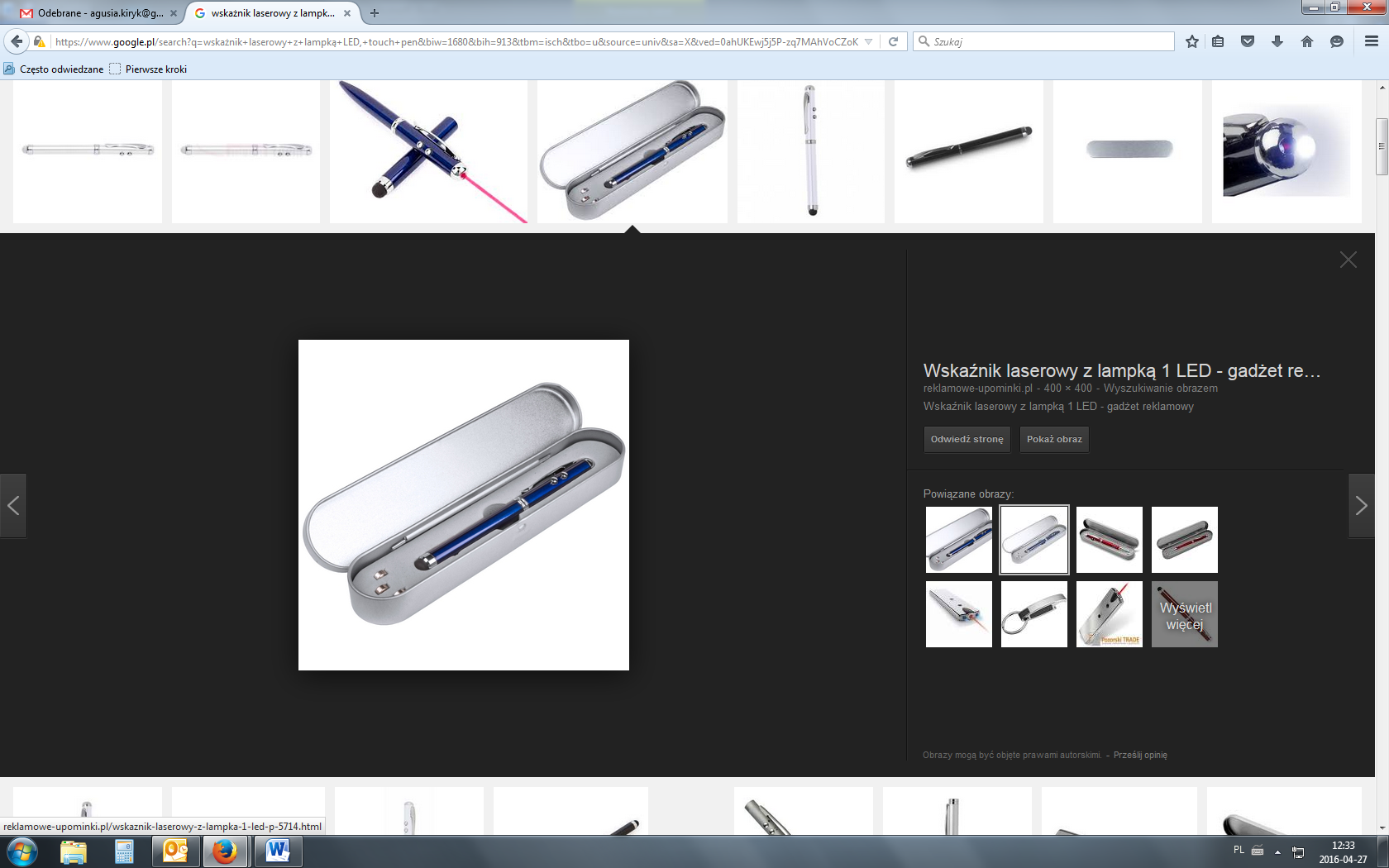 PakowanieKartonowe pudełko; opakowanie zbiorcze nie może być cięższe nić 20 kgSzacowany nakład300 sztukWycenaWycena 1 sztuki przy nakładzie: od 50 sztuk do 100 sztuk13Głośnik bezprzewodowyGłośnik bezprzewodowyWymiary59 x 49 mm; dopuszczalna tolerancja +/-10%;Surowiec/materiałWykonany z ABS i wykończenia metalowe.Kolory i technika zadruku/znakowaniaKolory: srebrny, pomarańczowy, czerwony, zielony, niebieski, czarnyZnakowanie: tampodruk, grawerDodatkowe informacjeGłośnik 2.1 Bluetooth: akumulator litowy o pojemności 300mAh, posiada port na kartę SD oraz wyjście AUX/USB.Ilustracja poglądowa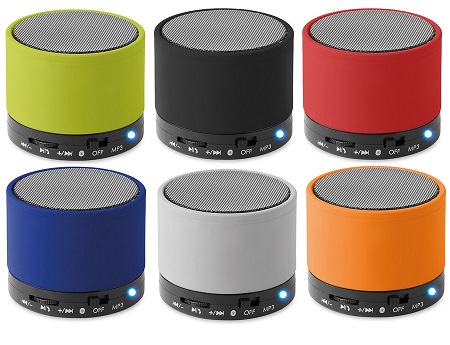 Pakowaniepakowane w kartonowe pudełko. opakowanie zbiorcze nie może być cięższe nić 20 kgSzacowany nakład150 sztukWycena Wycena 1 sztuki przy nakładzie: Od 70 sztuk do 150 sztuk14Optyczna myszka bezprzewodowaOptyczna myszka bezprzewodowaWymiary115 x 50 x 18 mm; dopuszczalna tolerancja +/-10%;Surowiec/materiałProdukt wykonany z ABSKolory i technika zadruku/znakowaniaKolory: czarny oraz dodatkowe trzy kolory do wyboru zamawiającegoZnakowanie: tampodruk, grawer lub inny charakterystyczny dla materiału nadrukowywanego Dodatkowe informacjeWykonana z błyszczącego ABS-u. Zasilanie 2 bateriami AAA – nie dołączone.Ilustracja poglądowa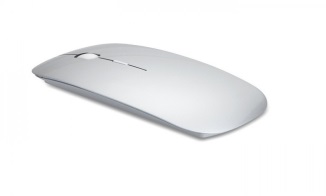 PakowaniePakowane w kartonowe pudełko. opakowanie zbiorcze nie może być cięższe nić 20 kgSzacowany nakład200 sztukWycena Wycena 1 sztuki przy nakładzie: Od 100 sztuk do 200 sztuk